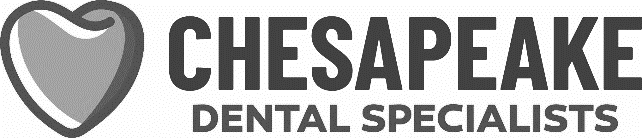                                                                       LOCAL/NITROUS/ORAL PREMEDPre-Operative Instructions		Prior to SurgeryYou will always be given local anesthesia for your surgery. Your surgeon will discuss with youthe appropriate supplemental anesthesia for your procedure. Each requires different preparation on your part. For your safety, it is important that you read and follow the instructions carefully. If you are unclear about any of these directions, please ask your doctor for clarification.Local Anesthesia will produce a numb feeling in the area being operated on and you will beaware of a feeling of pressure during surgery. You will be awake and recall the surgery, but there should be no significant discomfort. Feel free to communicate any significant concerns during the procedure if needed.• Have a light meal a few hours prior to surgery.• For more extensive procedures you may wish to have someone drive you home.• Plan to rest for a few hours after surgery.Oral Pre-Medication may be a supplement to local anesthesia and is medication taken by mouth to produce relaxation before and during your operation.• Take the medication at the time directed before your surgery.• Have a light meal a few hours prior to surgery, unless you are also having intravenous   or general anesthesia.• It is not safe to drive after taking sedative drugs, and you must have an escort to drive   you to and from surgery. Your escort must be at least 18 years of age or older and   REMAIN in our office during your entire procedure. Failure to comply with this request will result in additional anesthesia monitoring charges.• Plan to rest for the remainder of the day. Do not drive, operate power tools,   machinery, etc., for 24 hours after surgery.• Do not make any important decisions such as signing documents, etc.Nitrous Oxide is also known as “laughing gas.” You will be relaxed and somewhat less aware ofyour surroundings, may have a heightened sense of hearing, but will recall most of the surgicalevent. Nitrous oxide is generally used in conjunction with local anesthesia but may also be used to supplement the anesthetic choices below.• You may have a light meal 4 hours prior to surgery.• If anxious or more extensive of a procedure it is best to have someone drive you   home, but is not necessary.• Plan to rest for a few hours after surgery.Prescription MedicationsYou MAY be prescribed some, or a combination of the following medications. Please note that proper dosage instructions will be given by the pharmacy regarding how medications should be taken and when. Failure to comply with given instructions, for example taking prescribed medications too much, or in a manner not indicated could result in not having sufficient medications for recovery purposes. All prescriptions, apart from some Tricare pharmacies, are ELECTRONICALY SUBMITTED to the pharmacy of your choosing, which you will have informed us of prior to your surgical procedure. NOTE:  Calls for narcotic (pain) medication refills are ONLY accepted during office hours. (757) 378-0906Other Special Instructions:If you prefer to listen to your own music during the procedure, you may bring a music playerwith mini-earphones.For IV sedation/ General Anesthesia, please plan to leave all devices, personal belongings, and/or weapons in the waiting room with your escort.It is our desire that your recovery be as smooth and pleasant as possible. Following theseinstructions will assist you, but if you have questions about your progress, please call the officeat 757-378-0906.Medication NameIndicationAmoxicillinAntibiotic, given to either reduce existing infection or prevent the occurrence of infection after surgery.Clindamycin(usually given when Amoxicillin cannot be taken)Antibiotic, given to either reduce existing infection or prevent the occurrence of infection after surgery.Norco (Acetaminophen and Hydrocodone)Pain medication containing both opioid and non-opioid medications.Motrin (Ibuprofen)A non-steroidal anti-inflammatory medication used to treat pain and/or reduce swellingPeridex (Chlorhexidine)A germicidal mouthwash that reduces bacteria in the mouth. Can help prevent post-operative infections and dry socketMedrol Dose Pack (Methylprednisolone)A steroid medication used to treat swelling and inflammation.